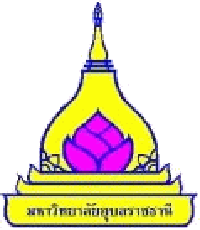 สรุปผลการดำเนินงานของคณบดี/ผู้อำนวยการสำนัก .........................................................ส่วนที่ ๑ : ข้อมูลทั่วไปของส่วนงานชื่อส่วนงาน……………………………………………………………………………………………………………………………………วิสัยทัศน์ :……………………………………………………………………………………………………………………………………………………………………………………………………………………………………………………………………………………………………………………………………………………………………………………………………………………………………………………………………………………………………………………………………………………………………………………………………………………………พันธกิจ :……………………………………………………………………………………………………………………………………………………………………………………………………………………………………………………………………………………………………………………………………………………………………………………………………………………………………………………………………………………………………………………………………………………………………………………………………………………………ผลการวิเคราะห์สภาพการณ์ (SWOT ANALYSIS) ของส่วนงาน :……………………………………………………………………………………………………………………………………………………………………………………………………………………………………………………………………………………………………………………………………………………………………………………………………………………………………………………………………………………………………………………………………………………………………………………………………………………………ส่วนที่ ๒ บทสรุปสำหรับผู้บริหาร………………………………………………………………………………………………………………………………………………………………………………………………………………………………………………………………………………………………………………………………………………………………………………………………………………………………………………………………………………………………………………………………………………………………………………………………………………………………………………………………………………………………………………………………………………………………………………………………………………………………………………………………………………………………………………………………………………………ส่วนที่ ๓ ปัญหาและอุปสรรคในการดำเนินงาน และแนวทางการแก้ปัญหา………………………………………………………………………………………………………………………………………………………………………………………………………………………………………………………………………………………………………………………………………………………………………………………………………………………………………………………………………………………………………………………………………………………………………………………………………………………………………………………………………………………………………………………………………………………………………………………..ส่วนที่ ๔ ผลงานสร้างสรรค์หรือผลงานที่ภาคภูมิใจ………………………………………………………………………………………………………………………………………………………………………………………………………………………………………………………………………………………………………………………………………………………………………………………………………………………………………………………………………………………………………………………………………………………………………………………………………………………………………………………………………………………………………………………………………………………………………………………..ส่วนที่ ๕ งานสำคัญที่จะดำเนินการในระยะ ๒ ปีข้างหน้า………………………………………………………………………………………………………………………………………………………………………………………………………………………………………………………………………………………………………………………………………………………………………………………………………………………………………………………………………………………………………………………………………………………………………………………………………………………………………………………………………………………………………………………………………………………………………………………..  					 		ลงนาม .................................................. 	 	                 						        (..................................................)                                       ............/..................../.................          